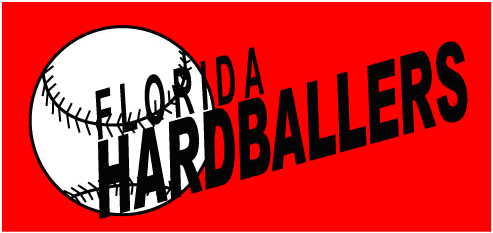 16U White Summer Schedule 2015DateTournamentPlace5/22-5/25PG 16U Memorial Day ClassicFt. Myers6/05-6/09Vero Beach ClassicVero Beach6/17-6/2116U Mizuno State ChampionshipKissimmee6/25-6/30Prime InvitationalWinter Haven7/10-7/17PG 16U WWBAAtlanta7/29-8/02PG 16U FL State ChampionshipFt. Myers